Kultur | Lokales
Wels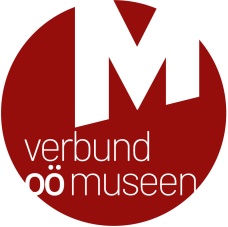 Leonding, Juli 2022FERIENSPASS IM MUSEUM! Buntes Familienprogramm in den Stadtmuseen Wels - Burg & Minoriten 
Zu einem Wochenende voller Entdeckungen in Oberösterreichs Museen laden das Familienreferat des Landes und der Verbund OÖ Museen beim „Ferienspaß im Museum“ ein: Vom 15. bis 17. Juli 2022 können schlaue Köpfe bei Rätsel-Rallyes ihr Wissen unter Beweis stellen oder sich bei Spezialführungen auf eine Zeitreise in die Vergangenheit begeben. Fingerfertige Kids versuchen sich im Schmiede-, Uhrmacher- oder Buchbindehandwerk, im Töpfern und im Karikaturen-Zeichnen. In Spezialmuseen kann die Arbeit von Fischerei, Schopperei und Feuerwehr hautnah erlebt werden und für technikinteressierte Familien stehen spannende Angebote rund um die Themen Pferdeeisenbahn, Straßenbahn oder Motorrad bereit. Und was steckt wohl hinter dem „Abenteuer Klimafüchse“ oder einer „Fröhlichen Seifenoper“? Es wird nur so viel verraten: Beim „Ferienspaß im Museum“ sind Spannung und Abenteuer garantiert! 
Aus Wels beteiligen sich die Stadtmuseen Wels – Burg und Minoriten mit feinen Programmpunkten:

Mit Elsie und Ovil auf Rätsel-Rallye durch die Burg WelsIn der Burg gibt es viele Gegenstände aus 800 Jahren Geschichte der Stadt Wels zu entdecken. Mit der Rätsel-Rallye lässt sich das Museum auf unterhaltsame Weise erkunden. Viele Fragen warten darauf beantwortet zu werden. Kaiser Maximilian I. und die Kinder Elsie und Ovil helfen dabei die Lösungen zu finden. Für alle wartet zum Schluss eine kleine Überraschung an der Kassa.Termine: Freitag, 15. Juli, 10:00-17:00 Uhr; Samstag, 16. Juli, 14:00-17:00 Uhr und Sonntag, 17. Juli, 10:00-16:00 Uhr Adresse: Burggasse 13, 4600 WelsRückfragekontakt: 07242/235-73 50 (Rezeption Burg)Mit Elsie und Ovil auf Rätsel-Rallye durch die Antike im Stadtmuseum Wels - MinoritenIm Minoriten-Museum sieht man zahlreiche Fundstücke aus der Geschichte von Wels von der Steinzeit über die Römerzeit bis zum Beginn des Mittelalters. Ein Rätsel-Rundgang führt durch das Museum und man lernt so manches Neue kennen. Wo immer man die Kinder Elsie und Ovil sieht, ist die Lösung auf die Fragen nicht weit. Wenn alles richtig beantwortet ist, erhält man mit dem Lösungswort eine kleine Überraschung.Termine: Freitag, 15. Juli, 10:00-17:00 Uhr; Samstag, 16. Juli, 14:00-17:00 Uhr und Sonntag, 17. Juli, 10:00-16:00 Uhr Adresse: Minoritenplatz 4, 4600 WelsRückfragekontakt: 07242/235-13 46 (Rezeption Minoriten)Spielen wie die alten Römer im Stadtmuseum Wels - MinoritenAlt und Jung können an diesem Nachmittag verschiedene Spiele, die man schon im römischen Wels gespielt hat, ausprobieren. Das eine oder andere hat die Jahrhunderte überdauert. Wer kennt nicht das Mühle-Spiel? Aber wie sieht es mit dem Delta- oder Astragal-Spiel aus? Termin: Samstag, 16. Juli 2022, 14:00-17:00 UhrAdresse: Minoritenplatz 4, 4600 WelsRückfragekontakt: 07242/235-13 46 (Rezeption Minoriten)

Besondere Ermäßigungen für Familien!
Für Inhaber der OÖ Familienkarte gibt es beim Museumswochenende ein besonderes „Zuckerl“: Mit der OÖ Familienkarte ist in den teilnehmenden Museen der Eintritt für Kinder frei und für erwachsene Begleitpersonen ermäßigt.Tipps für die Planung
>> Nicht alle Angebote finden das ganze Wochenende statt: Interessenten werden gebeten, sich auf der Website www.ooemuseen.at über Programmdetails zu informieren.>> Für manche Angebote ist eine Anmeldung erforderlich. ________________________________________________________________________________Für Fragen und bei Bildwünschen stehen wir Ihnen jederzeit gerne zur Verfügung. Rückfragehinweis:Verbund Oberösterreichischer MuseenMag.a Elisabeth Kreuzwieser | kreuzwieser@ooemuseen.atWelser Straße 20, 4060 Leondingwww.ooemuseen.at | www.ooegeschichte.at
www.facebook.com/ooemuseen
www.instagram.com/ooemuseen_at 